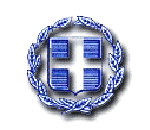 Δήμος Δράμας                                             	 «Ασφάλιση μεταφορικών μέσων του Δήμου Δράμας»Δ/νση Καθαριότητας και Ανακύκλωσης                     Κριτήριο κατακύρωσης: χαμηλότερη τιμήΕΝΤΥΠΟ ΟΙΚΟΝΟΜΙΚΗΣ ΠΡΟΣΦΟΡΑΣΤου   ________________________________________________Έδρα ________________________________________________Οδός _____________________________ Αριθμός ____________Τ.Κ._________Α.Φ.Μ._________________ΔΟΥ_______________Τηλέφωνο ______________________Φαξ:__________________E-mail: _______________________________________________ΠΙΝΑΚΑΣ ΟΧΗΜΑΤΩΝΔράμα, ____ / ____ / 2019Υπογραφή-ΣφραγίδαΠρομηθευτή ή νόμιμουΑ/ΑΚΑΤΗΓΟΡΙΑ ΟΧΗΜΑΤΟΣΕΡΓΟΣΤΑΣΙΟ ΚΑΤΑΣΚΕΥΗΣΑΡ.ΚΥΚΛΟ-ΦΟΡΙΑΣΦΟΡΟΛΟΓΗΣΙ-ΜΟΙ ΙΠΠΟΙ ΑΣΦ/ΣΤΡΟ ΜΙΚΤΟ ΑΡΙΘ/ΚΩΣΟΛΟΓΡΑΦΩΣΕλκυστήρας +ΕπικαθήμενοVOLVOΚΥ-872677Ελκυστήρας +ΕπικαθήμενοVOLVOΚΥ-871577Ελκυστήρας +ΕπικαθήμενοVOLVOΚΥ-871877Φορτηγό απορ/ροIVECOΚΥ-869818Φορτηγό απορ/ροMERCEDESΚHH-528738Φορτηγό απορ/ροMERCEDESΚHH-528838Φορτηγό απορ/ροMERCEDESΚHH-528938Φορτηγό απορ/ροMERCEDESΚHH-529138ΣΥΝΟΛΟ ΑΣΦΑΛΙΣΤΡΩΝΣΥΝΟΛΟ ΑΣΦΑΛΙΣΤΡΩΝΣΥΝΟΛΟ ΑΣΦΑΛΙΣΤΡΩΝΣΥΝΟΛΟ ΑΣΦΑΛΙΣΤΡΩΝΣΥΝΟΛΟ ΑΣΦΑΛΙΣΤΡΩΝ